Консультация для родителей«Социально-коммуникативное развитие детей».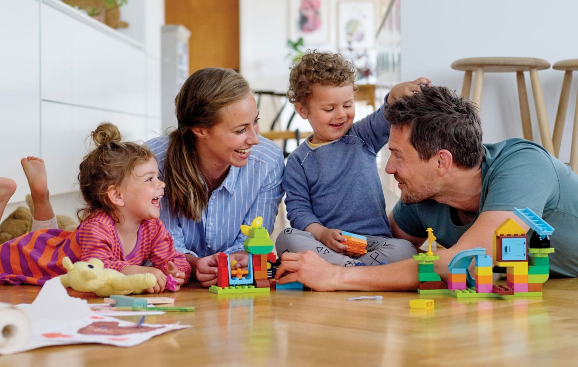 Современный образованный человек должен иметь способность действовать, принимать решения, строить отношения с разными людьми, общаться, находить информацию и пользоваться ею, то есть успешно социализироваться. Социально-коммуникативное развитие – это процесс усвоения и дальнейшего развития индивидом социально-культурного опыта, необходимого для его дальнейшего включения в систему общественных отношений. Родители могут помочь своим детям в развитии социально-коммуникативных навыков, для этого они должны: - способствовать созданию атмосферы доверия, понимания, уважения в семье, путём создания ситуации доверительного, откровенного общения с ребенком и между собой;- стараться быть для ребенка примером позитивного (конструктивного)общения: адекватно реагировать на различные ситуации, правильно проявлять своё отношение к чему-либо и к кому-либо, эмоционально откликаться на ситуацию, показывать верные подходы к решению проблем различного рода, показывать способы разрешения конфликтов; следить за своими жестами, выражениями, мимикой, пантомимикой, уметь слушать и слышать и т.д.; - активизировать детей к знакомству и взаимодействию со сверстниками, учить дружить, ценить своих друзей, проявлять инициативу в различных видах деятельности; - развивать у ребенка организаторские способности (в 1-ю очередь, в игровой деятельности); - уметь организовывать свободное время и совместный с детьми досуг (семейные и другие праздники, походы, прогулки, посещение театров, музеев, выставок, концертов, фестивалей, клубов детского творчества, кружков, секций); найти общие семейные интересы и увлечения (коллекционирование, спорт, творчество); - учить детей занимать разные позиции в общении (позицию лидера, подчиненного, заинтересованного, организатора, инициатора, наблюдателя); - развивать у детей мимику, выразительность движений, выразительность речи (через игры «Изобрази слово», «Изобрази настроение» и т.п., выразительное чтение сказок, стихотворений и рассказов детям, использование и разучивание поговорок, чистоговорок, скороговорок, расширять и активизировать словарный запас детей); - развивать волевые качества характера у детей (терпение, умение выслушать до конца, целеустремленность, умение закончить начатое) через игры, поручения; - способствовать формированию адекватной самооценки ребенка (не унижать, ругать только за поступок, не сравнивать с другими детьми, замечать положительные изменения в поведении ребенка, одобрять его начинания, хвалить за какие-либо достижения, за старание);- быть ребенку другом (делиться с ним своими проблемами и неудачами, радоваться своими и его успехами вместе); - учить ребенка отстаивать своё мнение и уважать мнение других; - учить детей правилам этикета (говорить «волшебные» слова, соблюдать правила поведения за столом, на улице), правилам поведения со взрослыми. В процессе воспитания, нужно играть с ребенком в сюжетно-ролевые игры. Здесь он овладевает доступными способами моделирования окружающей действительности. Во время игры, обыгрывая роль, ребенок проникает в мир социальных отношений, у него закрепляется положительное отношение к сверстникам, взрослым, событиям. Конструирование, лепка, аппликация – тоже могут помочь родителям, в социально-коммуникативном развитии ребенка. Можно предложить ребенку что-либо сконструировать из конструктора, предложите краски для рисования, пластилин для лепки, то эта продуктивная деятельность поможет ребенку в социализации. Потому что он будет стремиться отображать действительность, в которой живет, в постройках, рисунках, поделках. А при вашей совместной деятельности, учите ребенка договариваться, высказывать свое мнение, осознавать ценность своего и чужого труда.       Игры, в которые можно поиграть дома для развития социально-коммуникативных навыков. Игра «Назови ласково игрушку»Ход: предложите ребенку посадить в ряд игрушки и по очереди назвать их ласково. Игра «Волшебный сундучок»Ход: приготовьте небольшую коробку, в которую положите сюжетные картинки с изображением хороших и плохих поступков, ситуаций. Пусть ребенок вытаскивает по одной и расскажет, что изображено, выразит свое мнение по поводу увиденного на картинке. Игра «Корзинка»Играть можно всей семьейСемья садится вокруг стола, на котором стоит корзина. Ведущий мама, папа, дедушка и т.п) обращается к игрокам: «Вот вам корзинка, кладите в него вежливое слово». Игра «Чудесный мешочек»В этой игре вы поможете ребенку расширить объем словаря, развитие тактильного восприятия и представлений о признаках предметов, что-то же способствует социализации. Ребенок поочередно узнает на ощупь предмет, называет его и достает из мешочка.Игра «Игры-ситуации»В ходе этой игры, вы поможете ребенку вступать в разговор, обмениваться чувствами, переживаниями, эмоционально и содержательно выражать свои мысли, используя мимику и пантомимику. Ребенку предлагается разыграть жизненные ситуации:Две девочки поссорились – помири их. 2. Ты нашёл около дома щенка – пожалей его. 3. Ты очень обидел свою сестру – попробуй попросить у нее прощения, помириться с ней. 4. Ты с мамой пришел в гости, там дети играют, у одного ребёнка нет игрушки – поделись с ним. 5. Твоя подружка плачет – успокой ее. Игра «Имя»Можно предложить ребенку придумать себе имя, которое он хотел бы иметь, или оставить свое. Спросите, почему ему не нравится или нравится его имя, почему бы он хотел, чтобы его называли по-другому. Эта игра может дать дополнительную информацию о самооценку малыша. Ведь часто отказ от своего имени означает, что ребенок недоволен собой или хочет быть лучше, чем он есть сейчас. «Жмурки»Эта старая, всем известная игра очень полезна: она поможет ребенку почувствовать себя в роли лидера, что может, в случае успеха, значительно воздействовать на самооценку. Можно играть в классические «Жмурки» (с завязанными глазами «жмурка» ищет детей по голосу и отгадывает наощупь, кто это); можно дать в руки детям колокольчик и т.д. Игра «Зеркало»В эту игру можно играть вдвоем с ребенком или с несколькими детьми. Ребенок смотрится в «зеркало», которое повторяет все его движения, жесты, мимику. «Зеркалом» может быть родитель или другой ребенок. Можно изображать не себя, а кого-нибудь другого, «Зеркало» должно отгадать, потом поменяйтесь ролями. Игра помогает ребенку открыться, почувствовать себя более свободно, раскованно. Можно поиграть и в «Прятки», и в «Магазин», и просто надувать шары, кто быстрее. Главное, чтобы ребенок успешно справлялся с заданиями и учился достойно проигрывать. Умение воспринимать себя адекватно ощущениям окружающих станет основой коммуникативных навыков, которые нужно формировать в дошкольном возрасте. При правильном и последовательном руководстве взрослых игра становится важным средством нравственного, умственного и речевого развития детей. Через формирование и обогащение предметной и игровой деятельности можно влиять на все стороны развития ребенка.Моделируя взаимоотношения людей, их поступки, перенося в игры нормы поведения, можно влиять на усвоение детьми в игровой форме простейших нравственных правил, что в других видах деятельности постигается преимущественно через речь в более поздние сроки и с большим трудом.